Madison Avenue Upper Elementary PTO Vacation Raffle Official RulesWhere Will You Go?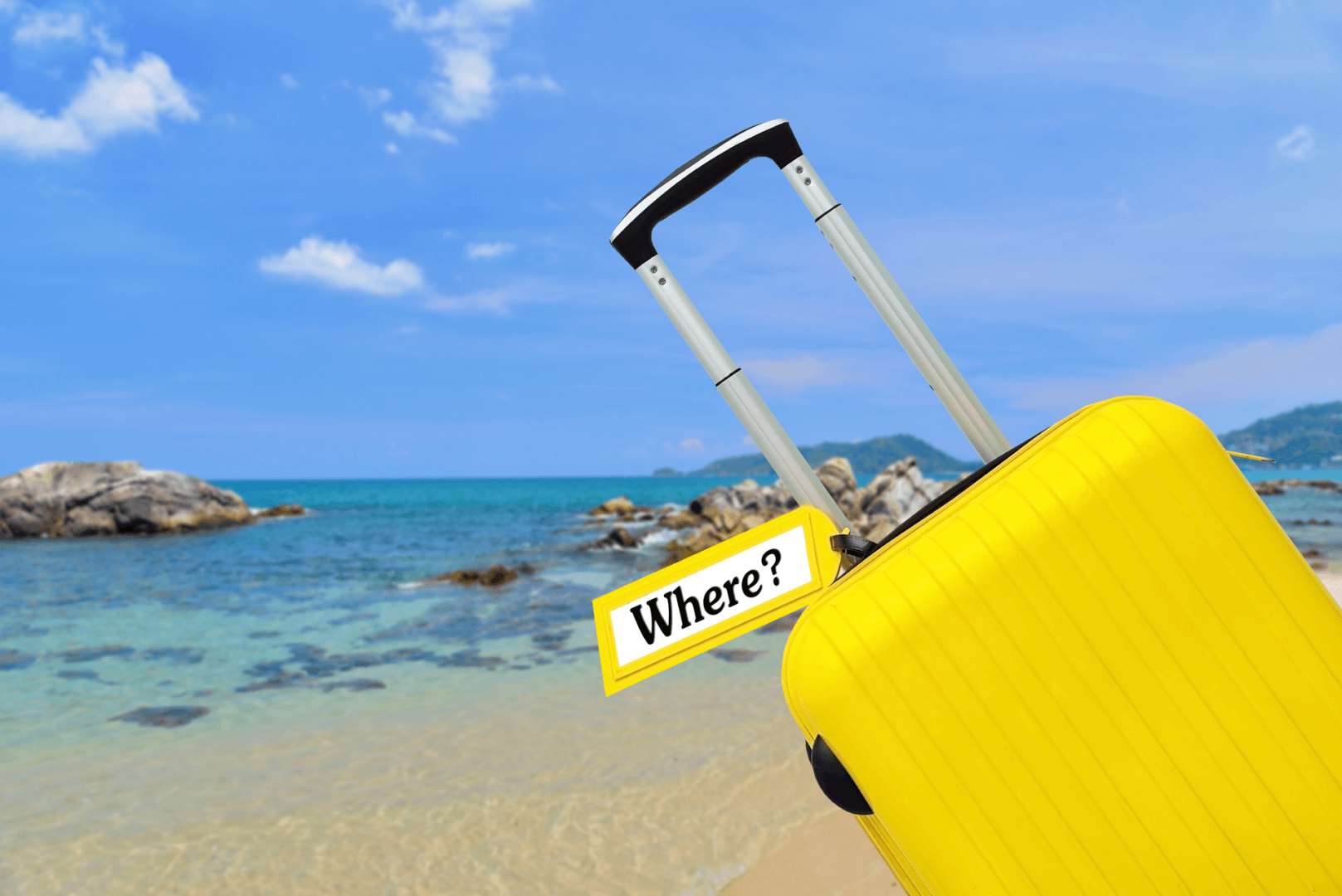 Thank you for support Madison Avenue Upper Elementary through your raffle ticket purchase. The proceeds from our Fall Semester fundraiser will go toward phase 2 of redesigned of our green space and playground to include new outdoor equipment. Madison Avenue Upper is a non-profit organization 501(c)(3).One (1) winner will be selected by a random drawing at the school on Friday, September 24th The ticket selling period is August 27, 2021 through September 10, 2021 Tickets are available for purchase through any Madison Avenue student or through our PTO website, maueraffle.com Tickets may be purchase by cash or check unless purchased online.The winner need not be present to win. Madison Avenue Upper Elementary PTO will contact the winner via phone according to the information provided on the winning ticket. The prize must be claimed within three days of the drawing date. If the prize is not claimed within the three days, another winner will be selected by random drawing.Prize Details:	The grand prize winner will receive a travel voucher valued at $5,000 which must be used toward a vacation package of their choosing. Prize will be fulfilled through Magnolia Travel Group located in Madison, MS, with complimentary travel planning courtesy of Trey Tracy (601.397.1446). Winner may customize their vacation package to fit their needs. Winner has 60 days to book their vacation package and must be used by August 2022. Voucher is not applicable for air only and must be used for a vacation package.  If the winner chooses a vacation package that is higher in price than the $5,000 voucher, the winner will be required to pay the difference in price at his or her own expense.The prize is transferable to another person prior to booking in the event the winner cannot or does not want to use the vacation voucher.The prize is not redeemable for cash. Raffle tickets are non-refundable.Participant agrees to release and hold harmless Madison Avenue Upper Elementary PTO, its perspective subsidiaries, advertising/promotion agencies, and prize suppliers and such company officers, directors, employees, volunteers, and agents (collectively, the “Released Parties”) from and against any claim or cause of action, including but not limited to, personal injury, death or damage to or loss or property, arising out of participation in the donation receipt or use or misuse of any prize. Madison Avenue Upper Elementary PTO reserves the right to cancel, suspend, and/or modify this Mystery Raffle, or any part of it, if any fraud, technical failures or any other factor beyond Madison Avenue Upper Elementary PTO’s reasonable control which impairs the integrity or proper functioning of the raffle. 